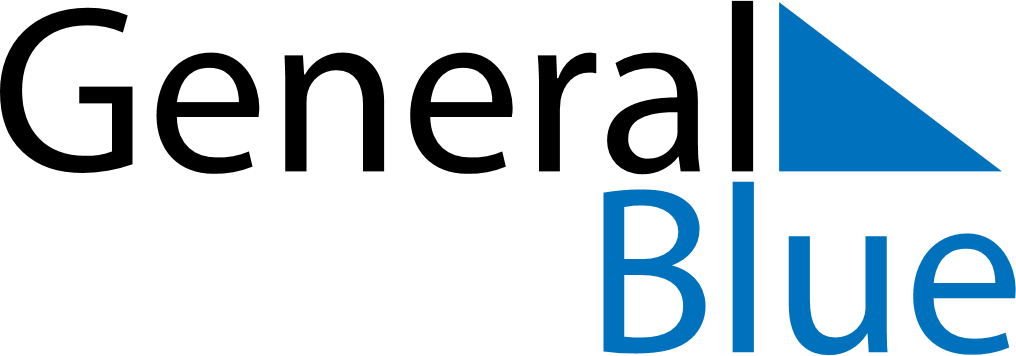 May 2026May 2026May 2026May 2026May 2026May 2026AngolaAngolaAngolaAngolaAngolaAngolaSundayMondayTuesdayWednesdayThursdayFridaySaturday12Labour Day3456789Mother’s Day10111213141516171819202122232425262728293031NOTES